Njoftimi i kontrates për t’u plotësuar nga Autoriteti Kontraktor , i cili do të publikohet në Buletinin e Njoftimeve Publike1. Emri dhe adresa e autoritetit kontraktorEmri 			Bashkia PogradecAdresa			Lagja nr 2, bulevardi Reshit Çollaku Tel/Fax		083222222E-mail			bashkiapogradec@gmail.com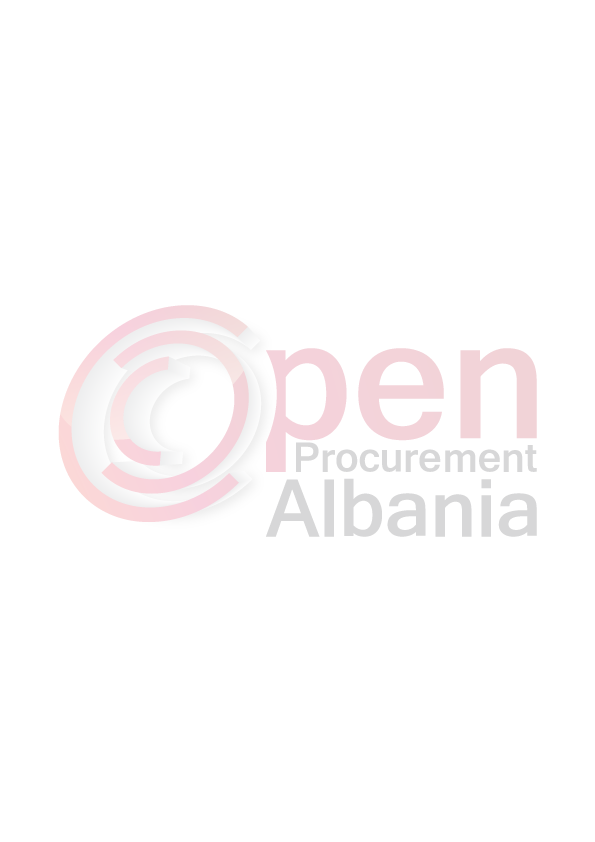 Faqja në Internet	www.bashkiapogradec.gov.al2.  Lloji i procedurës se prokurimit:  Kërkesë për Propozim.3. Objekti  i kontratës: Blerje kuotë ushqimore për Kopështin e qytetit.4. Fondi limit pa TVSH : 2,666,667 (Dy million e gjashtëqind e gjashtëdhjetë e gjashtë mijë e gjashtë e gjashtëdhjetë e shtatë) lekë5. Kohëzgjatja e kontratës ose afati kohor për ekzekutimin:   365 ditë, duke filluar nga data e nënshkrimit të kontratës.6- Afati kohor për dorëzimin e ofertave ose kërkesave për pjesëmarrje: Datë 24.05.2016; ora 10.007- Afati kohor për hapjen e ofertave ose kërkesave për pjesëmarrje: Datë 24.05.2016; ora 10.00